MEMORIU DE PREZENTAREPentru obținerea acordului de mediu întocmit conform Anexei 5.E. Ordinul 135/2010 – Legea 292/2018DENUMIREA PROIECTULUI:CONSTRUIRE DRUMURI SI SISTEMATIZARE PE VERTICALA ZONA SITUATA PE DN3C INTRE KM 9+707- KM9+857 SI ORGANIZARE SANTIERTITULARDESCRIEREA caracteristicilor fizice ale intregului proiectRezumat proiectImobilul situat in Jud. Constanta, str. Portului, nr.59, este proprietate privata al S.C. OIL DEPOL SERVICE S.R.L. conform contract de vanzare cumparare nr. 975 din 02.09.2020 anexat la prezenta documentatie. Este compus din teren intravilan in suprafata totala conform acte de 7500 mp, este liber de constructii si este neimprejmuit.Terenul se invecineaza:Amplasamentul face parte din sectorul nord vestic al litoralului in zona municipiului Constanta, la limita de vest a orasului Ovidiu, este caracterizat printr-o panta cu inaltimi de 1-3m, catre est.Terenul in sine nu prezinta declivitati majore si riscuri din punct de vedere geotehnic, din acest motiv investitia se va executa conform sugestiilor din studiul geotehnic si a proiectului tehnic de executie.Destinatia terenului, stabilita prin documentatiile de urbanism:LOTIZARE SI CONSTRUIRE ZONA REZIDENTIALA DESTINATA LOCUIRII INDIVIDUALE – LM2M – LOTURI LOCUINTE INDIVIDUALE ; CC1M-CIRCULATII (CIRCULATIE RUTIERA, PIETONALA, VELO SI FASIILE PLANTATE ADIACENTEPentru accesul pe terenul unde urmeaza a se construi locuintele , se propune realizarea unui drum interior si a unui drum colector care sa asigure accesul in siguranta in si din DN3C (Strada Portului).Investitia va respecta zona de protectie a DN3C de 22 de metri distanta masurata de la marginea exterioara a zonei de siguranta pana la marginea zonei drumului, confrom OG nr. 43/1997 privind regimul drumurilor. Pe suprafata ocupata de zona de protectie va fi amenajat drumul colector si spatii pentru circulatia pietonal si pentru circulatia velo, iar in spatiul ramas (care masoara intre 12.5 si 13.8 m), vor fi amenajate spatii verzi.Parcarea : se va asigura in incinta pt fiecare lot in parte; 2 locuri de parcare la nivelul soluluiPe sectorul studiat, drumul national DN3C are doua benzi de circulatie , in aliniament. Partea carosabila a DN3C are latime de 7 m incadrata in acostament de 0.5m latime. Partea carosabila este la nivel de asfalt.Prin aceasta propunere se prevad urmatoarele modificari ale geometriei strazilor:-extindere DN3C (str. Portului) cu drumul colector prevazut prin PUG Oras Ovidiu, aprobat prin HCL nr.143 din 30.10.2019, modificand profilul strazii Portului astfel:-ampriza totala a DN3C (str. Portului) va fi de 21 m-profilul va fi compus din (enumerate de la sud la nord): trotual de 1.5 m, spatiu rezervat pentru traseu velo de 3m, spatiu verde de 1 m, partea carosabila (a drumului colector) de 4m, zona de siguranta a DN3C (str. Portului) de 1,5 m si zona verde incadrata cu borduri conform plan de situatie anexat.- se popune realizarea unui drum interior perpendicular pe DN3C (str. Portului), cu acces din drum colector, al caror profil va fi alcatuit din partea carosabila de 7 m si trotuar de 1.5 m de o part si de alta a partii carosabile. Lungimea acestuia va fi de 144 m. - accesul rutier in incinta proprietatii se va amenaja in si din DN3C (str. Portului) prin drum colector amplasat pe partea stanga a drumului national. Drumul colector va evea o lungime de 140 m (km9+812- km9+852), 4m latime si sens unic.Drumul national DN3C (str. Portului) pe zona sectorului studiat (150m), are o declivitate existenta de 2.56%. Nu se intervine asupra amenajarii drumului national. Drumul colector este paralel cu DN3C (str. Portului) si are o declivitate intre 1% - 2.4%, aproximativ egala cu cea a drumului national.Drumul interior este perpendicular pe drumul colector si are o declivitate intre 1% - 3.15%Incadrarea partii carosabile se va realiza cu borduri prefbricate cu dimensiuni 20x25 cm , in timp ce intre trotuar si zonele verzi se vor folosi borduri prefabricate mici 10x15 cm, asezate pe o fundatie din beton simplu.Sunt propuse amenjari peisagere exterioare, alei de acces, platforma acces auto, acordandu-se atentie deosebita amenajarii peisagistice. Materiale eficiente si sustenabileToate materialele folosite vor fi în conformitate cu standardele EU.De asemenea produsele folosite la executia lucrarilor trebuie sa fie dupa caz omologate, atestate, certificate sau agreate in mod corespunzator. Prefabricatele au un sistem special de aimilare si omologare prevazute in norme.Pentru acoperirea suprafetelor ce urmează a fi însământate sau plantate se foloseste pământ vegetal rezultat de la curătirea terenului si cel adus de pe alte suprafete locale de teren, cu pământ vegetal corespunzător.Categoriile si tipurile de pământuri sunt clasificate conform STAS 1243 care se folosesc la executarea terasamentelorEste avut în vedere impactul asupra mediului al materialelor utilizate, în acest sens realizând-se o analiză a amprentei de carbon pe ciclul de viață a construcției (Life Cycle Assessment)Pentru a utiliza cât mai puține resurse în timp, o mare parte a materialelor alese sunt aparente și durabile.Gestiunea apeiPlantele alese pentru spatiile verzi propuse prin proiect in zonele de protectie vor fi aclimatizate și toate soluțiile de irigare vor fi cu consum redus de apă.Santurile si rigolele vor fi realizate conform prevederilor proiectului, respectându-se sectiunea, cota fundului si distanta de la marginea amprizei. Santul sau rigola trebuie să rămână constant, paralel cu piciorul taluzului. În nici un caz nu va fi tolerat ca acest paralelism să fie întrerupt de prezenta masivelor stâncoase. Paramentele santului sau ale rigolei vor trebui să fie plane iar blocurile în proeminentă să fie tăiate. La sfârsitul santierului si înainte de receptia finală, santurile sau rigolele vor fi complet degajate de bulgări si blocuri căzute.Eficienta energeticaNu este cazul.Reducerea consumului de energie:iluminare artificială eficienta, toate corpurile de iluminat stradal sunt prevăzute cu becuri LED completate de existența unui control al iluminatului artificial;Biodiversitate- plante locale sau aclimatizate cu necesar redus de irigații, - sistem de irigații prin picurare, pe zone, controlat de senzori de umiditate/ploaie- se va avea în vedere protejarea zonelor verzi adiacente pe perioada executării lucrărilorReducerea poluării- managementul deșeurilor va presupune existența unei zone de deseuri special amenajata prevazuta cu europubele - containere diferențiate;- nivelul de zgomot interior admis va fi de max. 40 db, iar în exterior echipamentele nu vor produce un zgomot mai mare de +3db (noaptea) și +5dB (ziua) în comparație cu situația inițiala- va fi realizată reducerea emisiilor de carbon; consumurile de energie vor fi contorizate , vor fi utilizate sisteme de iluminat exterior eficiente energetic;-vor fi prevăzute o serie de cerințe care vor fi respectate pe parcursul desfășurării lucrărilor de execuție, de la un management performant la protejarea mediului ambiant la poluare, zgomot, etc., cu atenția cuvenită pentru colectarea gunoiului în condiții corecte (rampe pentru spălarea roților autospecialelor, etc.); de asemenea vor fi contorizate și eficientizate și în aceasta faza consumurile de apa, electricitate, combustibil;- realizarea tratării apelor uzate- zona pentru parcare biciclete- se vor instala stații de încărcare mașini electriceProtectia la zgomot este stipulata ca cerinta (exigenta) esentiala in Directiva Consiliului Europei nr.89.106/CEE si este definita astfel: Constructia trebuie proiectata si executata astfel incat zgomotul pereceptut de utilizatori sau persoanale aflate in apropiere sa fie mentinute la un nivel care sa nu afecteze sanatatea acestora si sa le permita sa doarma, sa se odihneasca sau sa lucreze in conditii satisfacatoare.Protectia la zgomot este in acelasi timp cerinta de calitate in constructii in contextul Legii 10/1995. Pentru a putea propune masuri de protectie impotriva zgomotului, se vor analiza sursele de producere a acestuia atat in perioada de executie a lucrarilor cat si in perioada d exploatare a lor.Se va indica o evaluare foarte atenta a utilajeor din dotarea Execuatntului pentru executia lucrarilor, astfel incat sa fie folosite numai utilajele si echipamentele care corespund anumitor norme de poluare acusitica si cu noxe.Se vor repecta prevederile :OUG 78/2000 privind regimul deseurilor aprobata cu modificari si completari prin Legea 426/2001 modificata de OUG 61/2006 aprobata prin legea nr.27/2007HG 321/2005 privind evaluarea si gestionarea zgomotului ambiental;HG 124/2003 privind prevenirea, reducerea si controlul poluarii cu azbest, modificata prin HG 734/2006Responsabilitatea executantului este de a respecta cele prevazute prin Regulamentul privind protectia si igiena muncii in constructii, aprobat prin ordinul MLPAT nr. 9/n/1993.Organizarea de șantierExecuția clădirii este reglementată de către o serie de cerințe care urmăresc sănătatea și siguranța muncitorilor, economia de resurse (apă, energie, gaz) în șantier, impactul minim asupra mediului, respectiv reducerea deranjului pentru vecinătăți și comunitate. Lucrarea care se va executa nu impune demolari sau devieri de retele de inalta tensiune sau de canalizare.Organizarea de santier va fi realizata de constructor, pe masura nevoilor impuse de lucrare. Acestea sunt amplaseaza pe terenul proprietate privata.Toate aceste lucrari nu au caracter definitv, astfel incat la terminarea obiectivului trebuie sa fie dezafectate in totalitate, iar zonele afectate de organizarea de santier vor fi curatate, in conformitate cu normele si legile de protectia mediului.Justificarea necesitații proiectuluiPrezentul proiect reprezintă o dezvoltare organica a zonei atât din punct de vedere urbanistic si funcțional, cat si din punct de vedere economic.Terenul pe care se propune investiția este un teren proprietate privata, neamenajat, situat în zona de  vest a orasului Ovidiu, pe strada Portului (DN3C). Zona este caracterizata presiune investitional puternica avand in vedere potentialul comercial si turistic si oportunitățile de dezvoltare existente in general la nivelul Municipiului Constanța si in mod special a dezvolatarii orasului Ovidiu.Desi terenul este situat intr-una dintre zonele relevante ale orasului Ovidiu, in prezent terenul este complet neamenajat. In acest sens investitia propusa reprezinta o dezvoltare benefica si necesara a zonei.In exploatare la nivelul UAT Ovidiu investitia va crește valoric unele imobile intravilane ale UAT Municipiul Constanța si va genera beneficii în plan economic.Astfel, investiția este evident oportuna atat pentru zona cat si la nivel municipal prin beneficiile si oportunitatile economice create.Valoarea investitei:Valoarea estimata a investiției este de cca. 250 000 Euro.Perioada de implementare propusa     Durata de implementare estimata este de 12 luni.Planșele reprezentând limitele amplasamentului proiectului, inclusiv suprafețele de teren folosite temporar (planuri de situație și amplasamente) sunt anexate prezentei documentațiiDescrierea caracteristicilor fizice ale proiectului, formele fizice ale proiectului (planuri, alte structuri, materiale de construcție si altele)Accesul rutier in incinta proprietatii se va amenaja in si din DN3C (str. Portului) prin drum colector amplasat pe partea stanga a drumului national. Drumul colector va evea o lungime de 140 m (km9+812- km9+852), 4m latime si sens unic.Drumul national DN3C (str. Portului) pe zona sectorului studiat (150m), are o declivitate existenta de 2.56%. Nu se intervine asupra amenajarii drumului national. Drumul colector este paralel cu DN3C (str. Portului) si are o declivitate intre 1% - 2.4%, aproximativ egala cu cea a drumului national.Drumul interior este perpendicular pe drumul colector si are o declivitate intre 1% - 3.15%Incadrarea partii carosabile se va realiza cu borduri prefbricate cu dimensiuni 20x25 cm , in timp ce intre trotuar si zonele verzi se vor folosi borduri prefabricate mici 10x15 cm, asezate pe o fundatie din beton simplu.Sunt propuse amenjari peisagere exterioare, alei de acces, platforma acces auto, acordandu-se atentie deosebita amenajarii peisagistice. Materiale folosite:PĂMÂNT VEGETAL Pentru acoperirea suprafetelor ce urmează a fi însământate sau plantate se foloseste pământ vegetal rezultat de la curătirea terenului si cel adus de pe alte suprafete locale de teren, cu pământ vegetal corespunzător.PĂMâNTURI PENTRU TERASAMENTE Categoriile si tipurile de pământuri clasificate conform STAS 1243 care se folosesc la executarea terasamentelorPământurile clasificate ca foarte bune pot fi folosite în orice conditii climaterice si hidrologice, la orice înăltime de terasament, fără a se lua măsuri specialePământurile clasificate ca bune pot fi de asemenea utilizate în orice conditii climaterice, hidrologice si la orice înăltime de terasament, compactarea lor necesitând o tehnologie adecvată.PĂMâNTURI PENTRU STRATURI DE PROTECTIE Pământurile care se vor folosi la realizarea straturilor de protectie a rambleurilor erodabile trebuie să aibe calitătile pământurilor care se admit la realizarea rambleurilor, fiind excluse nisipurile si pietrisurile aluvionare. Aceste pământuri nu trebuie să aibă elemente cu dimensiuni mai mari de 100 mm.Straturile din piatră spartă sunt: strat superior de fundație din piatrã spartã amestec optimal în grosime de 12 cm și strat din piatră spartă mare sort 40-80 mm în grosime de 22 cm. Îmbrăcăminţile rutiere obţinute prin cilindrare fac parte din categoria betoanelor asfaltice cilindrate la cald. Pentru execuția stratului de uzură la drumuri de clasa tehnică III – V, se va utiliza BA 16 – beton asfaltic cu criblură. Denumirea simbolică a mixturilor asfaltice se va face pe baza caracteristicilor curbei granulometrice respectiv tipul de mixtură, mărimea granulei maxime şi a tipului de bitum, în conformitate cu cerințele seriei de standarde SR EN 13108. Straturile de uzură din prezenta specificație tehnică sunt prevăzute a fi realizate din mixturi asfaltice preparate la cald în centrale şi puse în operă mecanizat. Stratul de uzură se aplică pe straturi de legătură din mixturi asfaltice cilindrate executate la cald şi poate fi aşternută în straturi cu grosime minimă de 4.0cm.Pentru îmbrăcăminţi bituminoase se utilizează un amestec de sorturi din agregate concasate prelucrate care trebuie să îndeplinească condiţiile de calitate în conformitate cu prevederile standardelor. Agregatele naturale care se utilizează la prepararea mixturilor asfaltice sunt conform SR EN 13043. Nisipul trebuie să fie conform SR EN 13043Pentru realizarea straturilor de uzură din beton asfaltic BA 16, se folosește următorul tip de bitum rutier pentru drumuri conform prevederilor SR EN 12591 / 2009 + Anexa Naţională NB din acest standard şi SR EN 14023 + Anexa Naţională NB: o bitum rutier neparafinos de clasă de penetraţie 50/70Parcajele se vor realiza in numar suficient si anume 2 de locuri de parcare in interiorul parcelei aferente fiecarei locuinte individuale in total 32 locuri de parcare.Bilanțul teritorialProfilul si capacitățile de producțiePe amplasament nu se vor desfășura activități de producție.Descrierea instalației si a fluxurilor tehnologice existente pe amplasament:Pe amplasament nu exista instalații si fluxuri tehnologice.Descrierea proceselor de producție ale proiectului propus, in funcție de specificul investiției, produse si subproduse obținute, mărimea, capacitatea:Pe amplasament nu se vor desfășura activități de producție. Materiile prime, energia și combustibilii utilizați, cu modul de asigurare a acestora:Nu exista materii prime sau combustibili consumați in exploatarea proiectului.Racordarea la rețelele utilitare existente în zonă:ALIMENTAREA CU APAAlimentarea cu apa rece a obiectivului se va realiza de la reteaua de apa publica , prin amplasarea unuor camine de bransament dotat cu un apometru , doi robineti de sectorizare, un filtru pentru impuritati tip Y si o clapeta de sens cu diametrele nominale Dn50.Bransamentul este dimensionat tinand cont ca parametrii de debit si presiune necesari la consumatorii menajeri finali sunt asigurati de gospodaria proprie de apa potabila.INSTALAȚII DE CANALIZARE Imobilul va fi racordat la reteaua publica de canalizare.Reteaua de canalizare menajera si pluviala exterioara este tratata in mod separativ, pentru a evita intrarea apei pluviale in suprapresiune si de a exista riscul de refulare a apei pluviale in reteaua de canalizare menajera.Colectarea comuna a apei menajere si pluviale se va realiza in caminul de racord la reteaua de canalizare publica.La executia retelelor de canalizare exterioara menajera si pluviala se va folosi tubulatura din PVC-KG, culoare portocalie, cu mufe si garnituri de cauciuc.Conductele de canalizare menajera se vor poza in santuri prevazute cu un strat de nisip si in corelare cu pantele de montare aferente fiecarui diametru de conducte tip PVC-KG.Coloanele de canalizare menajera se vor colecta prin conducte de canalizare orizontale din PP de unde vor fi evacuate pe cel mai scurt traseu spre reteaua de canalizare publica.ALIMENTAREA CU ENERGIE ELECTRICĂIn acest moment, locul de consum nu este alimentat cu energie electrica.Se va realiza un bransament nou.Descrierea lucrărilor de refacere a amplasamentului în zona afectată de execuția investiției:Intregul teren va fi afectat de lucrarile de construire si amenajare conform planului de situatie anexat.Pentru organizarea de santier se vor folosi suprafetele de teren de pe parcela proprietate privata. Odată finalizate lucrările de construcție si de amenajare ale terenului, se vor îndepărta toate resturile de materiale ramase in urma activității de construire, urmând a se valorifica sau elimina toate categoriile de deșeuri generate(respectând-se prevederile Legii nr 211 / 2011 privind regimul deșeurilor).Căi noi de acces sau schimbări ale celor existente:Accesele in imobil vor fi realizate din str. Portului (DN3C) conform PUZ aprobat.Resursele naturale folosite în construcție și funcționare:Resurse neregenerabile folosite in construcție:minerale: balast; combustibili: motorina folosita pentru funcționarea utilajelor. Resurse regenerabile folosite in construcție : pământ de umplutura; apa industriala.Metode folosite în construcție/demolarePe timpul execuției vor fi realizate următoarele tipuri de lucrări:Vor fi realizate sapaturi sprijiniri perimetrale daca sunt necesare.Sistemul rutier:Structura rutiera parte carosabila drum colector pe primii 25 m (echivalent DN3C)4cm BA16 rul 50/70 strat de uzura6cm BAD 22.4 leg 50/70 strat de legatura 20 cm balast stabilizat strat de fundatie superior20 cm piatra spart amestec optimal sort 0/63 strat de fundatie inferior7 cm nisipStructura rutiera parte carosabila drum colector si drum interior:4cm BA16 rul 50/70 strat de uzura6cm BAD 22.4 leg 50/70 strat de legatura 20 cm piatra spart amestec optimal sort 0/63 strat de fundatie inferior7 cm nisipStructura rutiera trotuar si traseu velo:4cm BA16 rul 50/70 strat de uzura10 cm strat de beton ciment C12/1510 cm strat de piatra spartaBetonul este transportat in amplasament de la o stație de betoane si turnat folosind utilaje obișnuite pe șantierele de construcții.Vor fi realizate șanțuri de mica adâncime pentru dispunerea subterana a rețelei de apa/canalizare si cabluri electrice protejate de tuburi speciale.Pe parcursul șantierului deșeurile generate vor fi depozitate in containere speciale dispuse pe platformele betonate.La finalizarea șantierului, deșeurile vor fi transportate in afara amplasamentului către unități specializate in preluarea deșeurilor iar zonele afectate de organizarea de șantier vor fi curățate si date in folosința.Planul de execuție, cuprinzând faza de construcție, punerea în funcțiune, exploatare, refacere și folosire ulterioară:Execuția lucrărilor va urmări urmări următoarele faze:Preluarea amplasamentului de către constructor si organizarea de șantier;Trasare lucrării;Realizarea săpăturii fundații si trasee instalații si pregătirea stratului suport pentru turnare;Turnarea fundațiilor;Realizarea stratului vegetal pentru spatiul verde si amenajarea peisagistica;Realizarea curățeniei finale si dezafectarea organizării de șantier;Relația cu alte proiecte existente sau planificate:Nu este cazul.Detalii privind alternativele care au fost luate în considerare:Nu este cazul.Alte activități care pot apărea ca urmare a proiectului (de exemplu, extragerea de agregate, asigurarea unor noi surse de apă, surse sau linii de transport al energiei, creșterea numărului de locuințe, eliminarea apelor uzate și a deșeurilor):Nu este cazul. Alte autorizații cerute pentru proiect:Avize si acorduri conform certificatului de urbanism;Autorizația de construirelucrari de demolare necesareNu sunt necesare lucrări de demolare.amplasarea proiectuluiProiectul propus intra sub incidenta Legii nr.29/2018 privind evaluarea impactului anumitor proiecte publice si private asupra mediului, fiind incadrata in Anexa nr.2, la pct.10, lt.b;Proiectul propus nu intra sub incidenta art.28 din Ordonanta de urgenta a Guvernului nr.57/2007 privind regimul ariilor naturale protejate, conservarea habitatelor naturale, a florei si faunei salbatice, aprobata cu modificarile si completarile prin Legea nr.49/2011, cu modificarile si completarile ulterioare Proiectul propus nu intra sub incidenta prevederilor art.48 si 54 din Legea apelor nr. 107/1996, cu modificarile si completarile ulterioare;Amplasamentul nu se afla in zone protejate conform CU anexat la prezenta documentatie.Informații privind caracteristicile fizice ale mediului, atât naturale cat si artificiale.Imobilul situat in Jud. Constanta, str. Portului, nr.59, este proprietate privata al S.C. OIL DEPOL SERVICE S.R.L. conform contract de vanzare cumparare nr. 975 din 02.09.2020 anexat la prezenta documentatie. Este compus din teren intravilan in suprafata totala conform acte de 7500 mp, este liber de constructii si este neimprejmuit.Terenul se invecineaza:Destinatia terenului, stabilita prin documentatiile de urbanism:LOTIZARE SI CONSTRUIRE ZONA REZIDENTIALA DESTINATA LOCUIRII INDIVIDUALE – LM2M – LOTURI LOCUINTE INDIVIDUALEReglementari extrase din documentatiile de urbanism si amenajarea teritoriului sau din regulamentele aprobate care instituie un regim special asupra imobilului:zone protejate: nu este cazul Interdictii de construire: in zona de protectie a DN3C, si zona de protectie a conductei raja cu diametrul DE 1000mmPOT maxim: 10% CUT maxim 0.10 aprobatPOT propus 0.0 CUT propus 0.0 Dimensiunile parcelelor:7500 mp Echiparea cu utilitati :zona dispune de retele de utilitati ln imediata vecinatate (alimentare cu apa, canalizare si alimentare cu energie electrica si termica). Circulatia si accesul se vor asigura din strada DN3C : drumuri proieciate interioare ansamblului rezidential, si drum colector la dn 3c. Parcarea : se va asigura in incinta pt fiecare lot in parte; Se vor respecta prevederile codului civil privind vecinatatile; Proiectul nu schimba funcțiunile actuale ale amplasamentului sau terenurilor adiacente.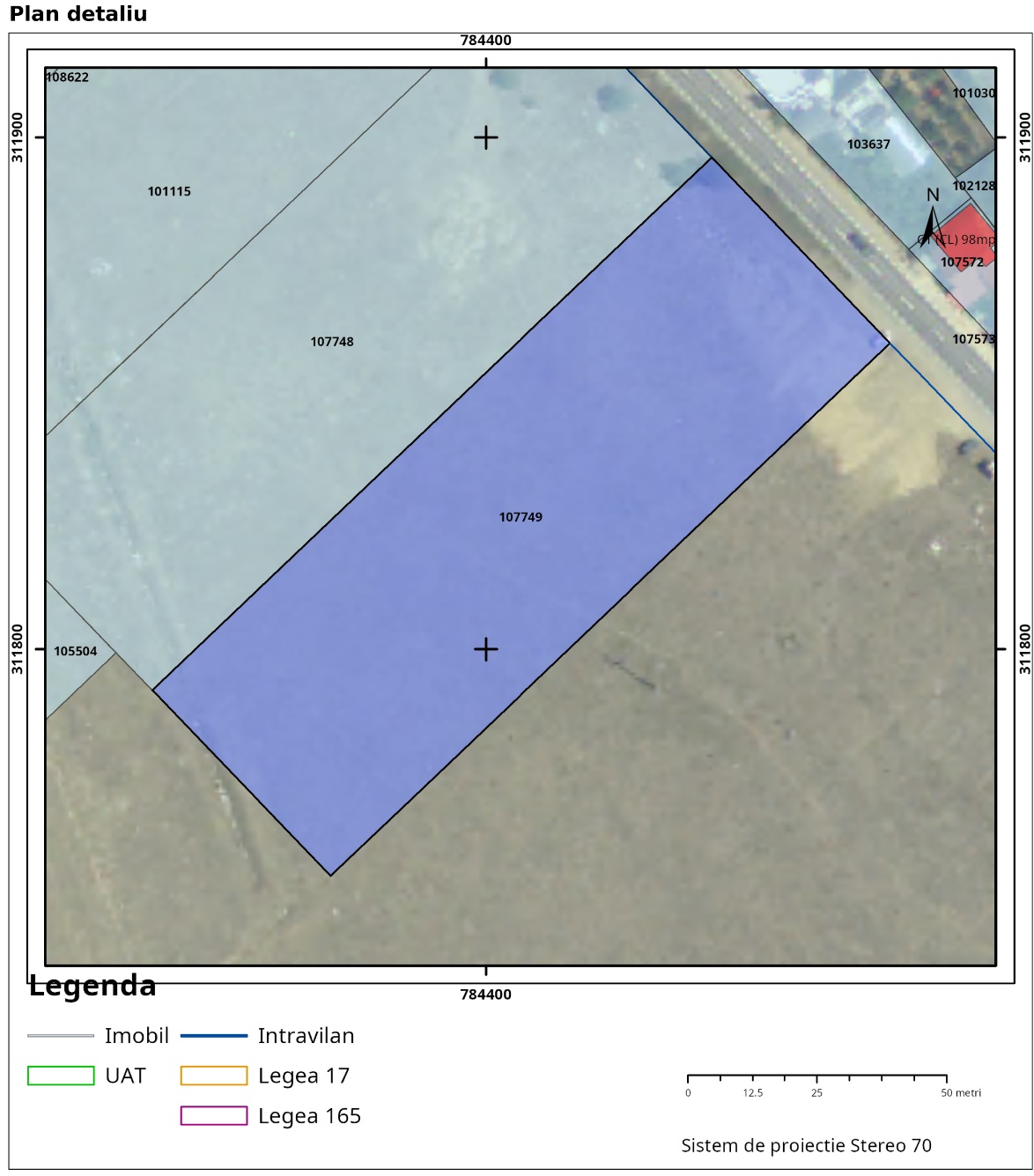 Tabel de coordonate Stereo 1970:Descrierea tuturor efectelor semnificative posibile asupra mediului ale proiectului, in limita INFORMATIILOR DISPONIBILE:Surse de poluanți si instalații pentru reținerea, evacuarea si dispersia poluanților în mediuProtecția calității apelorAtât pe perioada de executare a lucrărilor, cat si pe perioada de funcționare a obiectivului, nu se va produce poluarea pânzei freatice deoarece: se vor utiliza produse biodegradabile pentru igienizarea spatiilor (existente într-o gama variata pe piața), iar apele uzate menajere provenite din clădire vor fi evacuate la rețeaua de canalizare publica stradala. depozitarea tuturor deșeurilor rezultate in urma lucrărilor de execuție se va face diferențiat într-un spatiu special amenajat, pe o platforma betonata de 3 x 4 m cu suprafața de 12 mp, bordurata si acoperita, pentru evitarea depozitarii acestora direct pe sol. Astfel, deșeurile generate vor fi preluate de firma de salubritate cu care beneficiarul va încheia contract.constructorul își va desfășura activitatea cu mașini/utilajele care sunt in stare optima de funcționare, pentru a evita scurgerile accidentale ale produselor petroliere sau a uleiurilor minerale provenite de la aceste utilaje/mașini; După execuția obiectivului si darea in exploatare, nu vor exista surse de poluare ale freaticului, deoarece nu se vor utiliza substanțe ce pot afecta mediul înconjurător. Din activitatea desfășurată în cadrul obiectivului se vor evacua următoarele tipuri de ape uzate:Ape uzate menajere vor fi deversate in rețeaua de canalizare publica stradala; Ape uzate meteorice vor fi vor fi colectate, in interiorul proprietății, prin intermediul sistemelor de jgheaburi si burlane; Perioada de construcțieLucrările de excavații si manevrarea pământului pot determina poluarea apelor de suprafață cu particule de dimensiuni mici transportate de apele pluviale. În același timp activitățile de tip șantier si depozitele intermediare (vrac) de materiale de construcții (în special pulverulente) (activități specifice si organizării de șantier) reprezintă surse de poluare cu particule de dimensiuni mici.Traficul vehiculelor grele va genera emisii ale unor poluanți gazoși (Noxe, CO, SO2, compuși organici volatili particule în suspensie, PM10 etc.). În același timp, vor rezulta particule din frecarea dintre suprafața drumului si a roților vehiculelor. Toate acestea vor fi spălate de precipitații si depozitate pe sol, de unde prin intermediul apelor pluviale pot ajunge în albia apelor de suprafață datorită morfologiei locale a terenului sau în apele subterane din zona.Se apreciază că emisiile de substanțe poluante (provenite de la traficul rutier specific șantierului, de la manipularea si punerea în operă a materialelor) care ar putea ajunge direct sau indirect în apele de suprafață sau subterane nu vor determina o creștere a poluării apelor de suprafață si deci nici o modificare a categoriei de calitate a corpului de apă.O altă sursă potențială de poluare a apelor de suprafață este reprezentată de pierderile de materiale de construcții, care pot conduce la creșterea alcalinității apei. În ceea ce privește posibilitatea de poluare a stratului freatic, se apreciază că si aceasta va fi relativ redusă deoarece nu se stochează hidrocarburi si nu se întrețin utilaje pe amplasament.Pentru apele uzate care vor rezulta de la organizările de șantier se impune respectarea limitelor de încărcare cu poluanți a apelor uzate evacuate în resursele de apă stabilite conform NTPA – 001. Când acestea se vor evacua în rețeaua de canalizare publica stradala, concentrațiile maxime admisibile vor fi cele stabilite de NTPA - 002 "Normativ privind condițiile de evacuare a apelor uzate în rețelele de canalizare ale localităților".Impactul global în perioada de construcție este caracterizat ca fiind minor, pe termen scurt si cu efect local. Perioada de operareÎn condiții normale de exploatare nu există evenimente care să producă un impact semnificativ asupra apelor. Având in vedere masurile de colectare a apelor si masurilor pentru colectarea apelor pluviale si evacuarea dirijata a acestor ape, se estimează ca impactul asupra apelor va fi nesemnificativ, in perioada de operare se așteaptă o îmbunătățirea a calității apelor comparativ cu situația actuala.Protecția aeruluiIn perioada de construcție, nu vor exista surse de poluare ale aerului, masurile adoptate pentru evitarea poluării aerului fiind următoarele:stropirea permanenta a platformelor șantierului, pentru evitarea generării emisiilor de praf in atmosfera datorita lucrărilor de săpătura pentru fundații si platforme ;utilizarea eficienta a mașinilor/utilajelor de lucru, astfel încât sa se reducă la maximum emisiile din gaze de eșapament;spălarea roților autovehiculelor de transport la ieșirea din șantier ;depozitarea materialelor ușoare in locuri special amenajate, astfel încât sa nu poată fi luate de vânt;menținerea unor suprafețe verzi de minim 35% la finalizarea lucrărilor de construcție;stabilirea unor trasee clare de circulație in interiorul incintei;gestionarea corecta a locurilor de parcare, astfel încât, sa se reducă timpul de manevra pentru parcarea propriu-zisa;In perioada de funcționare, din activitățile care se vor desfășura în cadrul obiectivului vor rezulta următoarele:nu vor exista surse de poluare a aerului in perioada de exploatareAlte masurile adoptate pentru evitarea poluării aerului fiind următoarele:- menținerea unor suprafețe verzi conform documentatiei anexate;- stabilirea unor trasee clare de circulație in interiorul incintei si gestionarea corecta a locurilor de parcare, astfel încât, sa se reducă timpul de manevra pentru parcarea propriu-zisa;Protecția împotriva zgomotului si vibrațiilorIn perioada de construire, sursele de zgomot si vibrațiile sunt utilajele de lucru si cele de transport. Acestea sunt surse discontinue si afectează mediul pentru perioadele în care lucrează efectiv in zona afectata de execuția obiectivului propus.Protecția împotriva radiațiilorNu exista surse de radiații atât in perioada de execuție, cat si pe perioada de funcționare a unitatilor locative propuse.Protecția solului si a subsoluluiAtât pe perioada de executare a lucrărilor de construire, cat si pe perioada de funcționare a obiectivului, nu se va produce poluarea solului deoarece: depozitarea tuturor deșeurilor se va face diferențiat într-un spatiu special amenajat, deșeurile fiind astfel preluate de firma de salubritate cu care beneficiarul a încheiat contract. După execuția obiectivului si darea in exploatare, nu vor exista surse de poluare.Depozitarea tuturor deșeurilor se va face diferențiat într-un spatiu special amenajat si nu vor fi depozitate direct pe sol. Astfel, deșeurile generate vor fi preluate de firma de salubritate cu care beneficiarul va încheia contract.Protecția ecosistemelor terestre si acvaticeAmplasamentul studiat nu se afla situat sau in apropierea unei arii naturale protejate de interes comunitar.In zona nu exista habitate naturale, flora si fauna, care trebuie conservate si nu sunt necesare masuri speciale de protecție.Nu exista surse de poluare a ecosistemelor terestre si acvatice nici in perioada de execuție, nici in funcționare.Pe amplasament nu exista grupuri de plante sau animale ocrotite prin lege.Protecția așezărilor umane si a altor obiective de interes publicAmplasamentul studiat nu se afla pe raza de protecție a vreunui monument istoric si nu se afla într-o zona asupra căreia sa se fi instituit un regim de restricție.Zona nu prezinta interes tradițional sau cultural.Drumurile propuse nu afectează in mod negativ așezările umane sau obiectivele din apropiere.Prevenirea si gestionarea deșeurilor generate pe amplasament in timpul realizării proiectului/in timpul exploatării, inclusiv eliminarea:Deșeurile rezultate in perioada de execuție:În timpul execuției lucrărilor, vor rezulta următoarele tipuri de deșeuri: Deșeurile menajere (hârtie, material plastic, sticle, resturi alimentare) se vor colecta si depozita temporar în pubele, se vor transporta si depozita la cele mai apropiate centre de colectare deseuri. Se poate estima o cantitate de 0,3 kg/persoană/zi, astfel că la fiecare punct de lucru deservit de circa 5 de muncitori, se vor produce câte 1,5 kg/ zi/punct de lucru.Deșeurile toxice si periculoase sunt carburanții (motorina), si lubrifianții, folosite pentru funcționarea utilajelor. De asemenea, lucrările de construcție prevăzute implică folosirea următoarelor materiale care pot fi considerate toxice si periculoase:combustibil folosit pentru echipamente si vehicule de transport;benzină; lubrifianți (uleiuri, parafină); vopsele, diluanți, grunduri folosite pentru realizarea protecției anticoroziveAlimentarea cu carburanți si schimbul uleiurilor hidraulice si de transmisie se vor efectua numai în atelierele autorizate. Deșeuri tehnologice rezultate din execuție se pot estima astfel: deșeuri inerte reprezentate de materialul rezultat în urma lucrărilor de excavații efectuate;deșeuri din metal rezultate din execuție;Acestea se vor colecta si se vor transporta în atelierele executantului, urmând a fi valorificate ca fier vechi la centrele specializate.Cutiile de vopsele se vor colecta si se vor preda la distribuitor.Managementul deșeurilor rezultate din execuțieDeșeurile reciclabile se vor colecta si valorifica conform Ordonanței nr. 33/1995.În perioada de execuție, singurele deșeuri rezultate care necesită un program special de gospodărire, în acord cu reglementările în vigoare, sunt cele rezultate din activitățile de întreținere si reparații a mijloacelor auto. Chiar dacă numărul utilajelor necesare este foarte redus (excavator, placă vibratoare, mijloc auto), pot rezulta următoarele tipuri de deșeuri: anvelope uzate, acumulatori uzați, uleiuri de motor, piese metalice uzate si înlocuite, filtre de ulei. Activitatea de întreținere a utilajelor (piese metalice uzate, cauciucuri uzate, ulei uzat etc) nu se va executa la punctele de lucru, ci numai în spatii special amenajate. Toate utilaje vor fi aduse la punctele de lucru în stare normală de funcționare, cu reviziile tehnice efectuate la zi.Materialul metalic, rebuturile, vor fi valorificate la unități abilitate pentru reciclarea materialelor. Constructorul va încheia contract cu unitățile abilitate pentru colectarea/valorificarea deșeurilor, pe categorii.In perioada de exploatare, deșeurile sunt:deșeuri reciclabile: hârtie, sticla, metaldeșeuri nereciclabile gunoi menajerDeșeuri reciclabile sunt colectate si depozitate temporar într-un spatiu distinct pe categorii de produs.Deșeurile menajare vor fi colectate într-un recipient distinct si preluat de firma de salubritate periodic. Deșeurile reciclabile vor fi preluate de firme specializate.Deșeurile colectate si produse se vor stoca temporar in spatii special amenajate.Deșeurile colectate selectiv sunt predate spre valorificare unui operator autorizat.Se va evita formarea de stocuri de deșeuri, ce urmează sa fie valorificate, care ar putea genera fenomene de poluare a mediului sau care prezinta riscuri. Program de prevenire si reducere a cantităților de deșeuri generateMinimizarea cantității de deșeuri se va face astfel:achiziționarea de materiale care generează cantități mici de deșeuri;separarea la sursa prin asigurarea ca deșeurile sunt colectate in ambalajele corespunzătoare fiecărei categorii.Avantajele minimizării cantității de deșeuri sunt reprezentate de protejarea mediului înconjurător, o mai buna protecție a muncii, reducerea costurilor privind managementul deșeurilor in unitate si îmbunătățirea relației de comunicare cu membrii comunității.Gospodăria substanțelor si preparatelor chimice periculoaseNu este cazul.Utilizarea resurselor naturale, in special a solului, a terenului, a apei si a biodiversitățiiPe durata realizării construcției, se vor face săpături pentru fundații si decopertări de pământ vegetal, urmând ca pământul extras sa fie refolosit ca strat vegetal dispus in spatiile amenajate la finalizarea construcțiilor si alte umpluturi de aducere la cota, iar restul va fi transportat in zone unde este necesar.Alimentarea cu apa rece a obiectivului se va realiza de la rețeaua de apa publica, prin amplasarea unui cămin de branșament dotat cu un apometru, doi robinete de sectorizare, un filtru pentru impurități tip Y si o clapeta de sens cu diametrele nominale Dn65.Colectarea comuna a apei menajere si pluviale se va realiza in căminul aferent rețelei de canalizare publica.aspecte de mediu susceptibile a fi afectate in mod semnificativ de proiectInvestiția NU are un impact semnificativ asupra populației, sănătății umane, biodiversității, conservarea habitatelor naturale, a florei și a faunei sălbatice, terenurilor, solului, folosințelor, bunurilor materiale, calității si regimului cantitativ al apei, calității aerului, climei, zgomotelor si vibrațiilor, peisajului si mediului vizual, patrimoniului istoric si cultural si asupra interacțiunilor dintre aceste elemente.PREVEDERI PENTRU MONITORIZAREA MEDIULUI - DOTĂRI ŞI MĂSURI PREVĂZUTE PENTRU CONTROLUL EMISIILOR DE POLUANŢI ÎN MEDIU, INCLUSIV PENTRU CONFORMAREA LA CERINȚELE PRIVIND MONITORIZAREA EMISIILOR PREVĂZUTE DE CONCLUZIILE BAT APLICABILE. Nu este cazul.LEGĂTURA CU ALTE ACTE NORMATIVE ȘI/SAU PLANURI/PROGRAME/STRATEGII /DOCUMENTE DE PLANIFICAREJustificarea încadrării proiectului, după caz, în prevederile altor acte normative naționale care transpun legislația Uniunii Europene: Directiva 2010/75/UE (IED) a Parlamentului European si a Consiliului din 24 noiembrie 2010 privind emisiile industriale (prevenirea si controlul integrat al poluării), Directiva 2012/18/UE a Parlamentului European si a Consiliului din 4 iulie 2012 privind controlul pericolelor de accidente majore care implică substanțe periculoase, de modificare si ulterior de abrogare a Directivei 96/82/CE a Consiliului, Directiva 2000/60/CE a Parlamentului European si a Consiliului din 23 octombrie 2000 de stabilire a unui cadru de politică comunitară în domeniul apei, Directiva-cadru aer 2008/50/CE a Parlamentului European si a Consiliului din 21 mai 2008 privind calitatea aerului înconjurător si un aer mai curat pentru Europa, Directiva 2008/98/CE a Parlamentului European si a Consiliului din 19 noiembrie 2008 privind deșeurile si de abrogare a anumitor directive, si altele). – NU este cazul;se va menționa planul/programul/strategia/documentul de programare/planificare din care face proiectul, cu indicarea actului normativ prin care a fost aprobat – NU este cazul;LUCRARI NECESARE ORGANIZARII DE SANTIEROrganizarea de șantier se va realiza in interiorul amplasamentului, executantului revenindu-i, in exclusivitate, responsabilitatea modului cum își organizează șantierul. Contractantul lucrărilor de execuție este responsabil si are obligația sa asigure construirea spatiilor necesare activității de supraveghere a execuției, realizării lucrărilor de construcții-montaj si testare precum si pentru depozitarea materialelor necesare realizării investiției. Lucrările de execuție se vor desfășura fără afectarea domeniului public si numai cu personal calificat. Construcția obiectivului nu va afecta buna desfășurare a activităților desfășurate in imediata vecinătate. Pentru accesul utilajelor de montaj si echipamentului necesar realizării lucrărilor propuse se vor folosi drumurile existente. Construcțiile (baracamentele) si echipamentele provizorii necesare executării lucrărilor se vor amplasa in interiorul incintei. Pe perioada realizării construcției se vor monta containere pentru depozitarea materialelor necesare pe șantier Se va asigura curățenia permanenta in zona șantierului. Alimentarea cu energie electrica – branșament viitorAlimentarea cu apa – branșament viitorLUCRARI DE REFACERE A AMPLASAMENTULUI LA FINALIZAREA INVESTITIEI , IN CAZ DE ACCIDENTE SI /SAU LA INCETAREA   ACTIVITATII :lucrările propuse pentru refacerea amplasamentului la finalizarea investiției, în caz de accidente si/sau la încetarea activităţii; NU este cazul;aspecte referitoare la prevenirea si modul de răspuns pentru cazuri de poluări accidentale; NU este cazul;aspecte referitoare la închiderea/dezafectarea/demolarea instalației; NU este cazul;modalități de refacere a stării inițiale/reabilitare în vederea utilizării ulterioare a terenului. NU este cazul;Noua construcție va fi realizata folosind materiale prietenoase cu mediul.Terenul va fi amenajat corespunzător după finalizarea construcției, se vor amenaja platforme betonate, locuri de parcare, spatii verzi cu gazon si arbuști.ANEXE - PIESE DESENATE Planul de încadrare în zonă a obiectivului si planul de situație, cu modul de planificare a utilizării suprafețelor; formele fizice ale proiectului (planuri, clădiri, alte structuri, materiale de construcție etc.); planșe reprezentând limitele amplasamentului proiectului, inclusiv orice suprafață de teren solicitată pentru a fi folosită temporar (planuri de situație si amplasamente)PLANUL DE INCADRARE, SCARA 1:2000;    PLANUL DE SITUATIE, SCARA 1:500;Schemele – flux pentru procesul tehnologic si fazele activității, cu instalațiile de depoluare;    Nu este cazul.Schema – flux a gestionarii deșeurilor                 Nu este cazul.Alte piese desenate, stabilite de autoritatea publică pentru protecția mediului.Nu este cazul.Pentru proiectele care intră sub incidența prevederilor art. 28 din Ordonanța de urgență a Guvernului nr. 57/2007 privind regimul ariilor naturale protejate, conservarea habitatelor naturale, a florei și faunei sălbatice, aprobată cu modificări și completări prin Legea nr. 49/2011, cu modificările și completările ulterioare, memoriul va fi completat cu următoarele:Nu este cazul.Pentru proiectele care se realizează pe ape sau au legătură cu apele, memoriul va fi completat cu următoarele informații, preluate din Planurile de management bazinale, actualizate:Nu este cazul.Criteriile prevăzute în anexa nr. 2 la Legea nr. 292/2018  privind evaluarea impactului anumitor proiecte publice și private asupra mediului se iau în considerare, dacă este cazul, în momentul compilării informațiilor în conformitate cu punctele III-XIV.Nu este cazul.   Semnătura si stampila titularuluiBeneficiar/DezvoltatorS.C. OIL DEPOL SERVICE S.R.L. , CIF:10969841Amplasament JUD. CONSTANTA, ORAS OVIDIU, STR. PORTULUI, NR.59, LOT 2, NR. CADASTRAL 107749Telefon0732 121 447E-mailSIMONA.LIPAN@OILDEPOL.ROProiectant arhitecturaProiectant specialitateS.C. CONCREATE STUDIO 37 S.R.L.S.C. LOBAZA PROIECT S.R.L.spre nord- vest  Propr. Privata , nr. cad. 107748spre sud - est  Propr. Privata , nr. cad. 105500spre sud - vest  Propr. Privata , nr. cad. 105500spre nord - est  Strada PortuluiCoeficienti urbanistici (situatie propusa)Suprafata teren:7500.00 mpPOT propus - 0.00CUT propus - 0.00            SPATIU VERDE TOTAL LA NIVELUL SOLULUI:   2746.1 MP (36.61%) DIN CARE:            SPATIU VERDE AFERENT LOTURILOR DESTINATE LOCUIRII – 2150.36 MP            SPATIU VERDE AFERENT ZONEI DE PROTECTIE DN3C SI A CONDUCTIE DE ADUCTIUNE  – 595.74 MP            SPATIU VERDE TOTAL LA NIVELUL SOLULUI:   2746.1 MP (36.61%) DIN CARE:            SPATIU VERDE AFERENT LOTURILOR DESTINATE LOCUIRII – 2150.36 MP            SPATIU VERDE AFERENT ZONEI DE PROTECTIE DN3C SI A CONDUCTIE DE ADUCTIUNE  – 595.74 MPspre nord- vest  Propr. Privata , nr. cad. 107748spre sud - est  Propr. Privata , nr. cad. 105500spre sud - vest  Propr. Privata , nr. cad. 105500spre nord - est  Strada PortuluiPUNCTXY1311859,88784477,842311896,17784443,463311792,04784335,484311755,75784369,87Tip deșeuMod de colectare/evacuareObservațiiDeșeuri menajere sau asimilabileSe vor colecta în containere de tip pubelă. Periodic (la o săptămână) acestea vor fi golite într-o remorcă, iar deșeurile se vor transporta la rampa de deșeuri cea mai apropiată.Se vor păstra evidente privind datele calendaristice, cantitățile eliminate.Deșeuri metaliceSe vor selecta pe tipuri si se vor transporta în atelierele executantului.Se vor valorifica la centrele specializate de fier vechiDeșeuri de ambalaje(bidoane metalice de la vopsea, grund)Se vor depozita temporar, iar apoi se vor preda la distribuitor.Se vor păstra evidente privind datele calendaristice, cantitățile eliminateÎntocmit,Arh. Emilian Sorin Georgescu